　令和元年度　　南相馬市立幼小中学校食育広報　　　　令和元年７月18日発行〈第４号〉「子どもたちの健やかな成長を願って」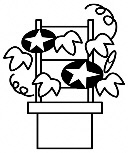 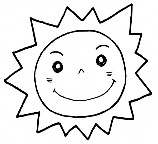 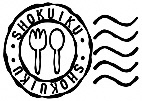 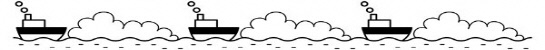 　　　　　　　　　　　　　　　　　　　　　　　南相馬市教育委員会　℡０２４４―２４－５２８３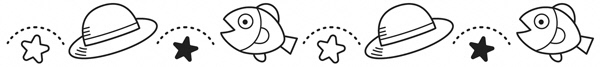 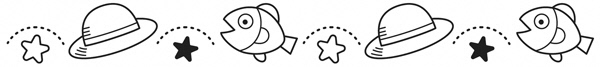 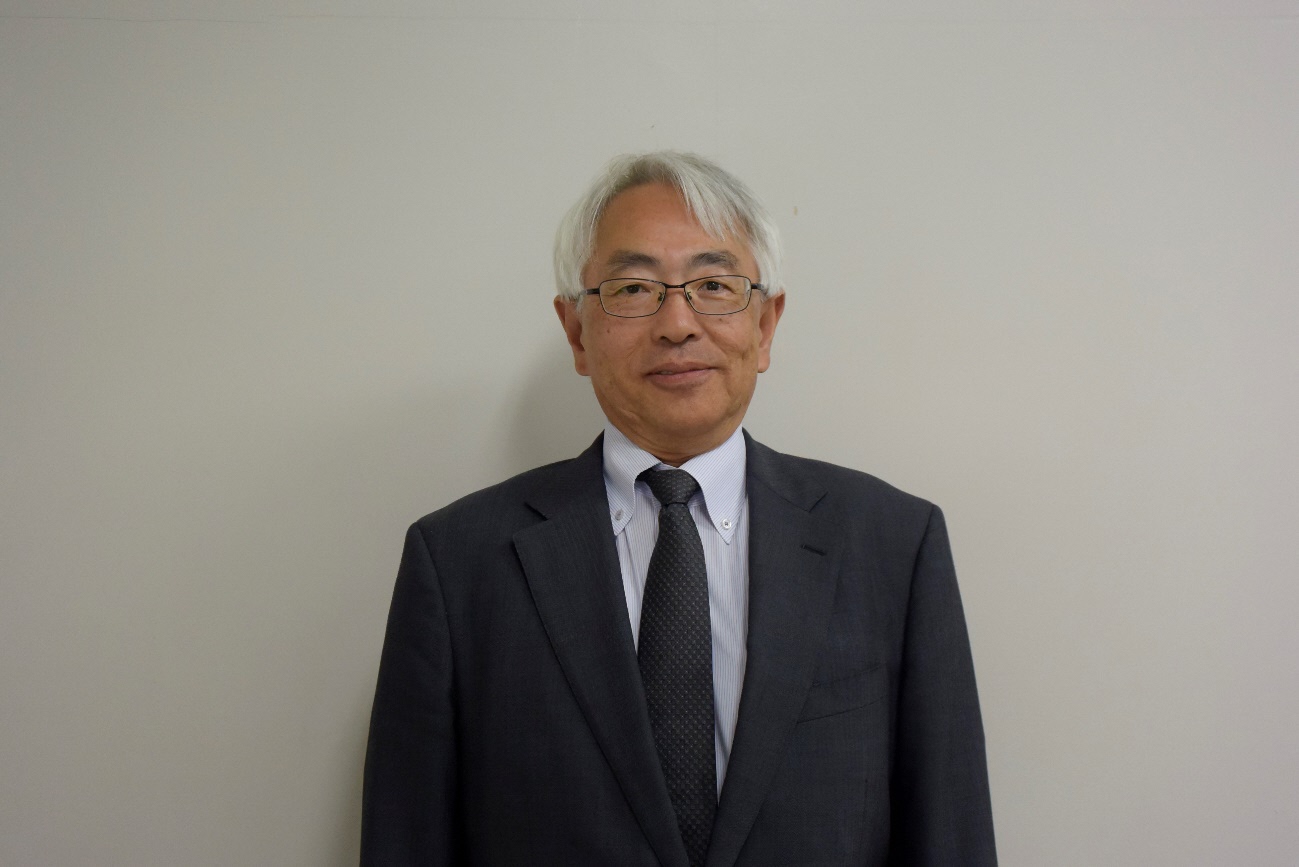 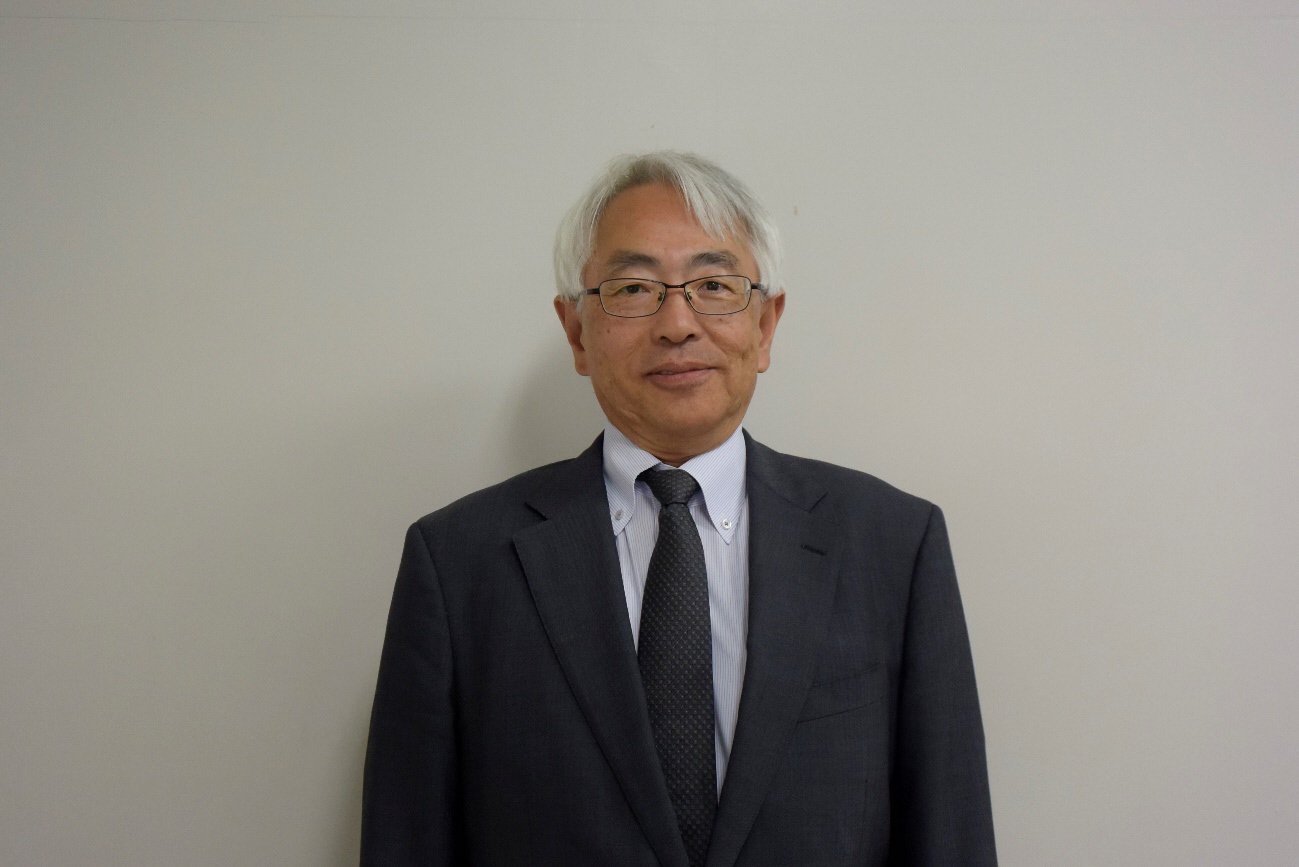 　小高区4小学校５年生　学級活動の時間に「おやつの取り方を考えよう」という題材で「食に関する指導」を担任の先生と栄養教諭の渡部和子先生とふたりで協力して行いました。　アンケートでよく食べているおやつの砂糖やあぶらの量を実際に見せて、おやつの取りすぎによる弊害を考える授業でした。児童たちは、授業終了後、自分のおやつの取り方を振り返り、おやつの食べ方を考え６日間チャレンジカードでおやつの取り方チェックをしました。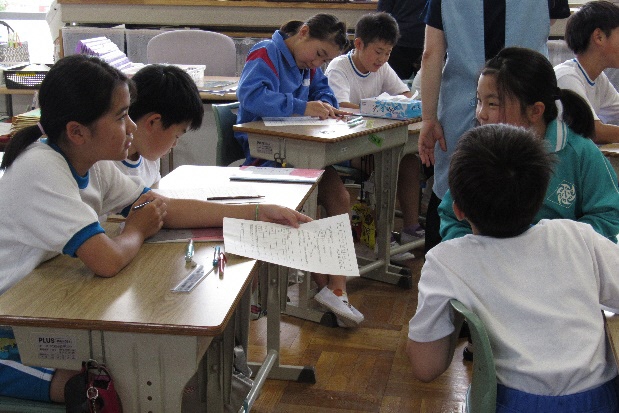 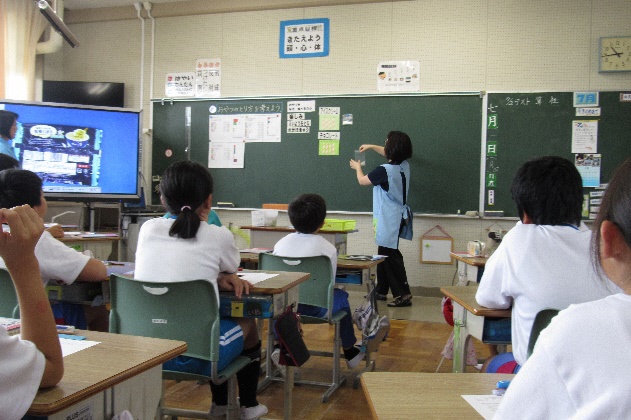 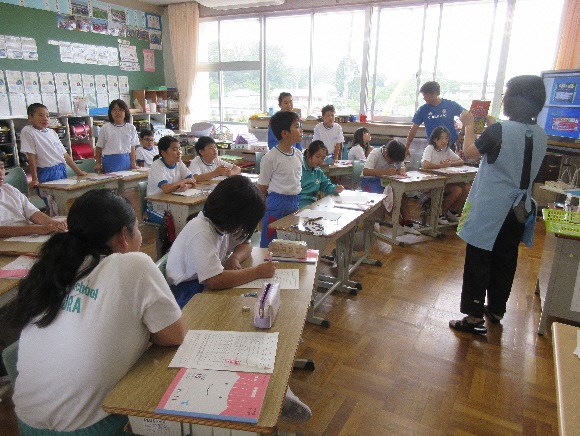 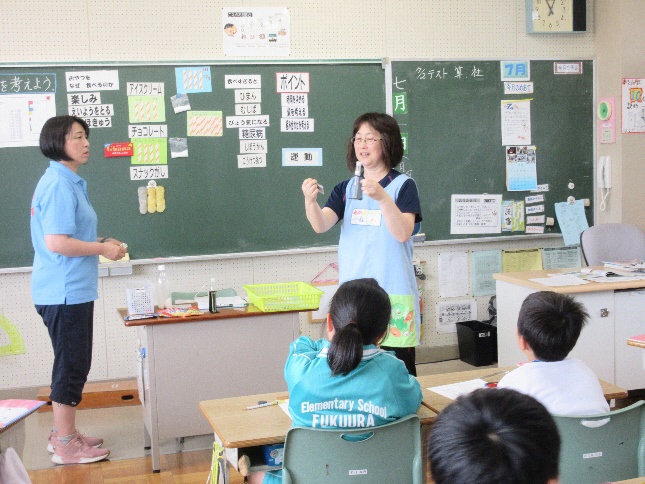 《子どもたちの感想》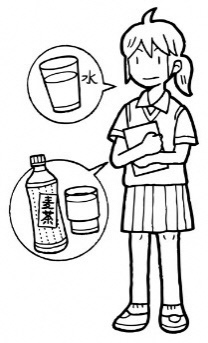 おやつを食べすぎないように気をつけます。プリンは甘いので、お茶と組み合わせて食べます。いつも食べすぎていた。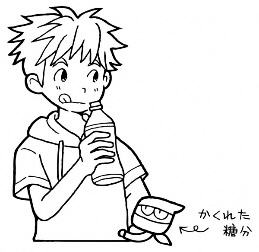 おやつを意外と食べていなかった。《保護者から一言》おやつを食べすぎないように気をつけよう。夕食をなるべく早く作り、おやつを食べすぎないようにしています。ヨーグルトや果物はおやつに最適ですね。カロリーを見ながら、食べています。去る６月２５日（火）に、「こがれいのから揚げ」を給食で提供しました。子どもたちは、身をじょうずにとって、食べていました。また、手でつかみ、太い骨の部分だけをキレイに残し、エンガワやしっぽまで食べていた子もいました。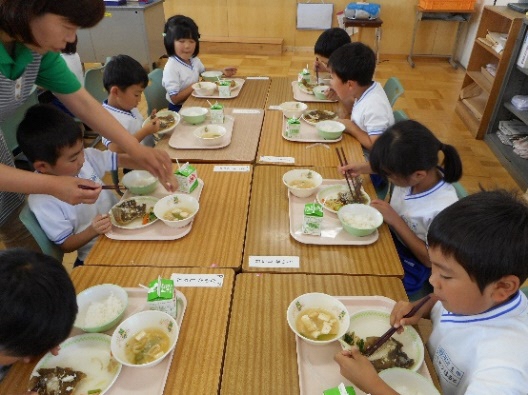 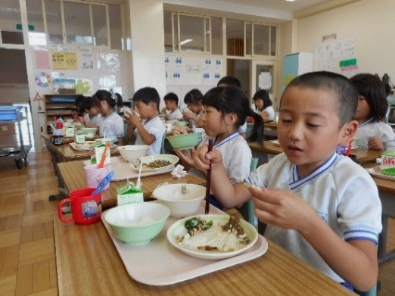 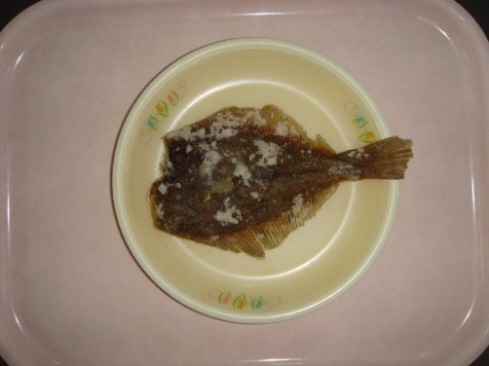 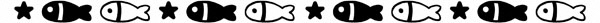 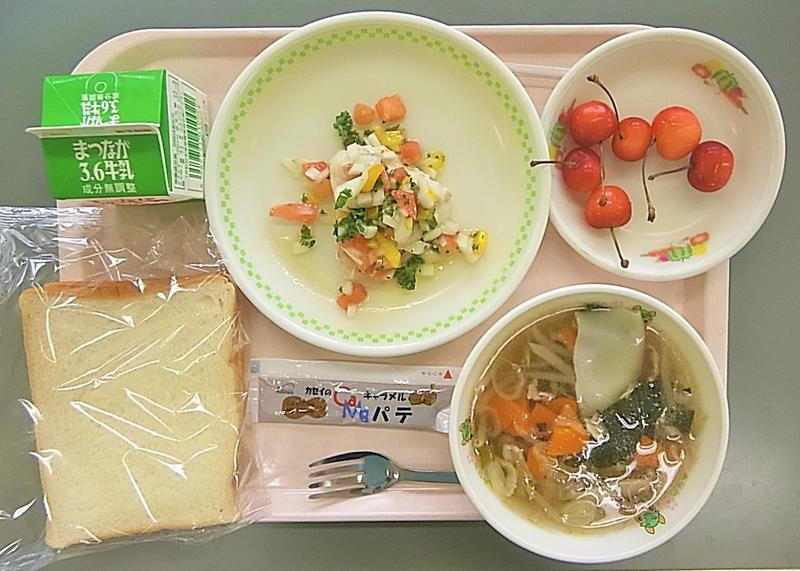 給食で使用している食材の生産地（7/8～7/12使用食材）給食で使用している食材の生産地（7/8～7/12使用食材）給食で使用している食材の生産地（7/8～7/12使用食材）給食で使用している食材の生産地（7/8～7/12使用食材）給食で使用している食材の生産地（7/8～7/12使用食材）給食で使用している食材の生産地（7/8～7/12使用食材）食材名生産地食材名生産地食材名生産地ねぎ茨城県水菜宮城県キャベツ原町区　岩手県ゴーヤ茨城県きゅうり原町区小玉すいか新潟県カールレタス原町区　宮城県いんげん原町区　茨城県ミニトマト南相馬市